DODATEK Č. 2
ke KUPNÍ SMLOUVĚ č. 21100358dle § 2079 anásl. zákona č. 89/2012 Sb., občanský zákoníkWotan Forest, a.s.se sídlem, Rudolfovská 202/88, České Budějovice 4, 370 01 České BudějoviceIČ: 26060701, DIČ: CZ26060701Zapsána v obchodním rejstříku vedeném Krajským soudem v Českých Budějovicích, oddíl B, vložka 1306Bankovní spojení: 4823362/0800 Česká spořitelna, a.s., pobočka LiberecPEFC certifikát r.č. C-0251C/15 platný do 25.10.2021Zastoupená: Ing. Karlem Ježkem, Ph.D., ředitelem provozu HorkaVe věcech technických: Ing. František Trkal, nákup dřevní hmoty(dále jen „kupující“ na straně jedné)aLesy města Dvůr Králové nad Labem s.r.o.se sídlem Raisova 2824, 544 01 Dvůr Králové nad LabemIČ: 27553884, DIČ: CZ27553884Obchodní rejstřík veden Krajským soudem v Hradci Králové, oddíl C, vložka 25764Bankovní spojení: 226038589/0300 Československá obchodní banka, a.s.PEFC osvědčení 611 platné do 30.9.2021Jednající jednatelem Bc. Petrem Kupským(dále jen „prodávající“ na straně jedné)(Prodávající a Kupující jsou dále označováni jednotlivě jako smluvní strana a společně jako smluvní strany)Tímto dodatkem se se níže uvedená ustanovení kupní smlouvy mění takto:II.Sortiment, jakost, množství, kupní cena dříví v Kč/m3V.Doba plnění a avizace dodávek1. Tento dodatek se sjednává na dobu určitou, a to od 01.06.2021 do 30.06.2021.Ostatní ujednání smlouvy zůstávají beze změn.Stránka 1 z 2V Horkách u Staré Páky, dne 31.05.2021za Lesy města Dvůr Králové nadLabem s.r.o.Bc. Petr Kupský
jednatel
prodávajícíStránka 2 z 2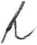 Délkový nadměrek min. 2 %Délkový nadměrek min. 2 %xxxJ	Parita ceny OMxxxJ	Parita ceny OMxxxJ	Parita ceny OMxxxJ	Parita ceny OMCelkové m3SortimentSortimentxxxJ	Parita ceny OMxxxJ	Parita ceny OMxxxJ	Parita ceny OMxxxJ	Parita ceny OMCelkové m3xxxDélkaxxxxxxxxxxxxxxxxxxxxxxxxxxxxxxxxxxxxxxxxxxxxxxxxxxxxxxxxxxxxxxxxxxxxxxxxxxxxxxxxxxxxxxxxxxxxxxxxxxxxxxxxxxxxxxxxxxxxxxxxxxxDélkový nadměrek min. 2 %Délkový nadměrek min. 2 %xxxta ceny OMxxxta ceny OMxxxta ceny OMxxxta ceny OMCelkové m3SortimentSortimentxxxta ceny OMxxxta ceny OMxxxta ceny OMxxxta ceny OMCelkové m3xxxDélkaxxxxxxxxxxxxxxxxxxxxxxxxxxxxxxxxxxxxxxxxxxxxxxxxxxxxxxxxxxxxxxxxxxxxxxxxxxxxxxxxxxxxxxxxxxxxxxxxxxxxxxxxxxxxxxxxxxxxxxxx